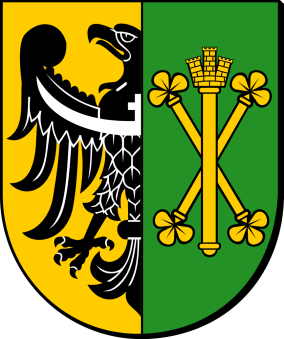 STOPIEŃ  ZAAWANSOWANIA  REALIZACJI  PROGRAMÓW  WIELOLETNICH NA DZIEŃ 31.12.2020 R.Kształcenie zawodowe w Powiecie Średzkim – bliżej rynku pracyProjekt realizowany w okresie od 01.06.2019r do 31.05.2021 r. przez Powiatowy Zespół Szkół nr 1  oraz nr 2. Partnerem projektu jest firma Lean Tech Robert Markowiak.W ramach projektu realizowane są staże zawodowe, szkolenia dla nauczycieli nauki zawodu, kursy zawodowe nadające dodatkowe uprawnienia dla uczniów, doradztwo edukacyjno-zawodowe, zajęcia specjalistyczne we współpracy z uczelniami. W ramach projektu doposażone zostaną również pracownie kształcenia zawodowego. W projekcie udział weźmie 150 uczniów i 15 nauczycieli.Wartość wydatków na dzień 31.12.2020 r. wynosi 22 653,41 zł, tj.68,34% wartości środków  zaplanowanych na realizację projektuModernizacja budynku dawnego szpitala powiatowego Projekt realizowany w latach 2020-2021.W roku 2020 wydatkowano na ten cel kwotę 789 124,10 zł. Wydatki objęły:-  dokumentację  techniczną budynku dawnego szpitala powiatowego zawierającą rzuty i rozmieszczenie pomieszczeń oraz pozostałe elementy architektoniczne budynku szpitala - wartość 6 150 zł. Pozyskana dokumentacja jest niezbędnym elementem w celu przywracania świadczeń medycznych.- kwotę 12 300,00 zł  wydatkowano na program funkcjonalno użytkowy adaptacji pomieszczeń pod Centrum Opiekuńczo Mieszkalne w budynku dawnego szpitala powiatowego w Środzie Śląskiej.- mapa do celów projektowych 16,60 zł- 5 535,00 zł – program funkcjonalno użytkowy  dostosowania pomieszczeń do potrzeb chirurgii ogólnej, urazowo-ortopedycznej wraz z zagospodarowaniem terenu, infrastrukturą techniczną oraz remontem dachu- 68,88 zł - aktualizacje mapy dotyczącej przestawienia stacji transformatorowej WRR3001- serwis kotłowni i naprawa pieca 9 101,90 zł- 755 951,72 zł to zapłata częściowa za zadanie modernizacji budynku,  w tym:a) 102 189,70 zł – modernizacja pierwszego piętra  w celu przygotowania miejsc tymczasowego oddziału covidowego na wniosek Wojewody Dolnośląskiegob) 150 000,00 zł -   dokumentacja projektowac) 200 000,00 zł - sprawdzenie i uruchomienie wind, kotłowni, agregatu, gazów medycznych, instalacji p. poż.d) 100 000,00 zł – modernizacja dachue) 150 000,00 zł - modernizacja ścian fundamentowych, roboty wewnątrz budynkuf)    53 762,02  zł - zagospodarowanie terenuStopień zaawansowania na dzień 31.12.2020 r. wynosi 37,6%.Przebudowa  drogi powiatowej 2091D na odcinku Piekary-KonaryWydatkowano kwotę 69 436,80 zł.Roboty przygotowawcze i ziemne oraz poszerzenia jezdni.Stopień zaawansowania realizacji zadania 2,41%„Przebudowa publicznych dróg powiatowych nr 2052D ,2054D i 2057D relacji Brzezinka Średzka –Gosławice – Prężyce  -Lenartowice – KsięgieniceWydatkowano kwotę  26 946,84 zł, w tym:- Aktualizacja dokumentacji technicznej 7 995 zł- Odnowiono uzgodnienia dla przebudowy i remontu 12 801,84 zł– Dokonano częściowej zapłaty za wykonanie zadania wartość 6 150 złStopień zaawansowania  0,38%Podpisane przez: 				Krzysztof Szałankiewicz– Starosta Powiatu ŚredzkiegoSebastian Burdzy- Wicestarosta Powiatu ŚredzkiegoJózef Chabraszewski – członek ZarząduCzesław Kaczmarek – członek ZarząduGrzegorz Pierzchalski – członek Zarządu